KODEKS UCZNIA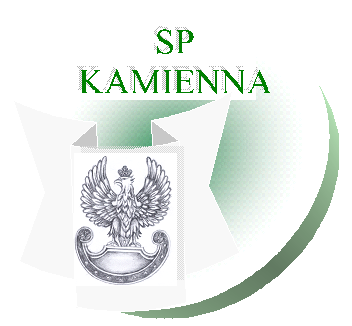 SZKOŁY PODSTAWOWEJIM. WOJSKA POLSKIEGOW KAMIENNEJPRAWA UCZNIA Uczeń ma prawo do : poszanowania godności własnej i zapewnienia dyskrecji w sprawach osobistych;życzliwego i kulturalnego traktowania przez nauczycieli, pracowników szkoły oraz koleżanki i kolegów;swobodnego wyrażania swoich myśli i przekonań, w tym światopoglądowych  i religijnych;ochrony przed wszelkimi przejawami przemocy fizycznej i psychicznej;opieki zdrowotnej;bezpiecznych warunków nauki i rekreacji na wszystkich zajęciach szkolnych oraz w trakcie wycieczek organizowanych przez szkołę;korzystania z pomocy stypendialnej lub innej materialnej, gdy istnieją środki na ten cel;dobrowolnego uczestnictwa w zajęciach pozalekcyjnych;korzystania z pomieszczeń szkolnych, sprzętu, pomocy dydaktycznych, księgozbioru biblioteki pod opieką nauczyciela;korzystania z przerw międzylekcyjnych w pełnym wymiarze ich trwania;znajomości celów lekcji i zrozumiałego przekazu ich treści;znajomości zakresu materiału nauczania na cały rok szkolny ze wszystkich przedmiotów;znajomości szczegółowych kryteriów wymagań na poszczególne oceny szkolne ze wszystkich przedmiotów oraz zachowania;obiektywnej, jawnej i uzasadnionej oceny swojej wiedzy i umiejętności z poszczególnych przedmiotów i zachowania;znajomości zakresu materiału przewidzianego do kontroli oraz wymagań jakim powinien sprostać;pomocy ze strony nauczyciela, wychowawcy w przypadku trudności w nauce bądź poszerzonych zainteresowań;zgłaszania chęci poprawy oceny w uzgodnionym przez nauczyciela terminie;zgłaszania nauczycielom, dyrektorowi, rzecznikowi praw ucznia problemów dotyczących społeczności szkolnej i uzyskania pomocy w ich rozwiązaniu;czynnego uczestnictwa w wyborach samorządu uczniowskiego;kandydowania w wyborach do samorządu uczniowskiego;wpływania na życie szkoły działając w samorządzie uczniowskim i innych organizacjach działających na terenie szkoły;wybierania opiekuna samorządu uczniowskiego i rzecznika praw ucznia;dłuższych weekendów bez pracy domowej na okres świąt oraz ferii;korzystania z pomocy poradni psychologiczno – pedagogicznej.OBOWIĄZKI UCZNIÓWObowiązkiem ucznia jest: dbanie o dobre imię szkoły i jej godne reprezentowanie;dbanie o honor i tradycję szkoły oraz współtworzenie jej autorytetu; kulturalne zachowanie się w szkole i poza nią; dbanie o piękno mowy ojczystej;okazywanie szacunku dla poglądów i przekonań innych;poszanowanie godności i wolności drugiego człowieka;zachowanie tajemnicy korespondencji i dyskusji w sprawach osobistych powierzonych w zaufaniu, chyba że szkodziłby one ogółowi uczniów, ich zdrowiu czy życiu,dbanie o bezpieczeństwo i zdrowie własne oraz swoich kolegów;podporządkowanie się zaleceniom i zarządzeniom Dyrektora szkoły, Rady Pedagogicznej oraz ustaleniom Samorządu Uczniowskiego;przestrzeganie zasad kultury współżycia w społeczności szkolnej w odniesieniu do kolegów, nauczycieli, pracowników administracji i obsługi szkoły;przeciwstawianie się przejawom brutalności i wulgaryzmowi;dbanie o schludny wygląd oraz noszenie odpowiedniego stroju;dysponowanie strojem galowym podczas uroczystości szkolnych;przestrzeganie zasad higieny osobistej;punktualne uczęszczanie na zajęcia szkolne;wykorzystanie w pełni czasu przeznaczonego na naukę oraz rzetelnej pracy nad poszarzeniem swojej wiedzy i umiejętności; właściwe zachowanie się w trakcie zajęć szkolnych (nie rozmawiać z innymi uczniami, zabierać głos tylko po upoważnieniu przez nauczyciela);systematyczne przygotowywanie się do zajęć szkolnych, odrabianie prac poleconych przez nauczyciela do wykonania w domu;systematyczne uczęszczanie na zajęcia pozalekcyjne i wybrane kółka zainteresowań;dostarczenie w dniu stawienia się do szkoły pisemnego usprawiedliwienia nieobecności wystawionego przez rodziców/prawnych opiekunów w formie pisemnego oświadczenia o przyczynach nieobecności w szkole lub zaświadczenia lekarskiego; stosowanie się do regulaminów sal lekcyjnych i sali gimnastycznej;dbanie o mienie szkoły oraz przestrzeganie ładu i porządku; za umyślnie zniszczone przez ucznia mienie szkoły odpowiedzialność materialna ponoszą rodzice/prawni opiekunowie, którzy zobowiązani są naprawić zniszczone mienie lub pokryć koszty jego naprawy, albo koszty zakupu nowego mienia;dostarczanie pisemnej zgody rodziców/prawnych opiekunów w przypadku zwolnienia z zajęć lekcyjnych;przestrzeganie ogólnych zasad bezpieczeństwa w szkole, w tym podczas przerw międzylekcyjnych;pozostawienie wierzchnich okryć w szatni przed rozpoczęciem zajęć lekcyjnych,informowania nauczyciela lub innego pracownika szkoły o zaistniałych uszkodzenia w budynku szkoły oraz w jego obrębie;natychmiastowe zgłaszanie dyrektorowi szkoły o zaistniałych zagrożeniach dotyczących zdrowia i życia;przebywanie w świetlicy w oczekiwaniu na autobus szkolny przed i po zajęciach szkolnych.NAGRADZANIE UCZNIÓW W szkole uczeń otrzymuje nagrody za : wysokie wyniki w nauce i wzorowe zachowanie;osiągnięcia w konkursach co najmniej na szczeblu gminnym;osiągnięcia sportowe co najmniej na szczeblu gminnym;aktywność w pracach społecznych;wzorową frekwencję.Nagrody przyznawane są na wniosek:Dyrektora szkoły;Rady Pedagogicznej;Wychowawców i nauczycieli;Komisji konkursowych;Samorządu Uczniowskiego;Rady Rodziców. Rodzaje przyznawanych nagród:pochwała wychowawcy na zebraniu rodziców;pochwała nauczyciela i wychowawcy na apelu szkolnym;pochwała Dyrektora szkoły na apelu szkolnym;list pochwalny od Dyrektora i wychowawcy;świadectwo ukończenia szkoły i klasy z wyróżnieniem;nagroda książkowa;nagroda rzeczowa;puchary, medale, dyplomy;tytuł „Prymusa szkoły”;tytuł „Ambasadora kultury”.TYTUŁ  ,,PRYMUSA SZKOŁY”Tytuł „Prymusa szkoły” otrzymuje uczeń, który w ostatnim roku nauki w szkole uzyskał co najmniej:średnią ocen 5,0;         bardzo dobrą ocenę zachowania; 85 % punktów na sprawdzianie kompetencji przeprowadzonym przez Okręgową Komisję Egzaminacyjną.W przypadku większej liczby uczniów z jednakowymi wynikami pod uwagę bierze się kolejno:średnią ocen uzyskanych na koniec roku szkolnego z przedmiotów ścisłych: język polski, matematyka, język obcy, przyroda, historia i społeczeństwo; średnią ocen uzyskanych w I półroczu roku szkolnego; wyniki w konkursach przedmiotowych organizowanych przez Kuratorium Oświaty co najmniej na szczeblu gminy.Decyzję o przyznaniu tytułu „Prymusa” podejmuje Rada Pedagogiczna.Wraz z tytułem uczeń otrzymuje dyplom oraz puchar.TYTUŁ „AMBASADORA KULTURY”Tytuł „Ambasadora kultury” otrzymuje uczeń, wyróżniający się szczególną kulturą osobistą.„Ambasadorem kultury” zostaje uczeń, który:zna i stosuje na co dzień poniższy kodeks norm zachowań;szanuje godność osobistą własną i innych;z szacunkiem zwraca się do osób starszych, nauczycieli, pracowników szkoły, koleżanek i kolegów;używa zwrotów: proszę, przepraszam, dziękuję; właściwie zachowuje się w szkole i poza nią;staje w obronie słabszych;chętnie służy pomocą i wsparciem;jest szczery, uczciwy i życzliwy;szanuje przyrodę;nie ulega nałogom;dba o kulturę słowa;szanuje mienie szkoły;unika agresji i przemocy;godnie reprezentuje szkołę.Ambasadora kultury poszczególnych klas wybierają uczniowie w głosowaniu tajnym przy użyciu kart do głosowania.Ambasadorem kultury klasy zostaje uczeń, który uzyskał największą ilość głosów.W przypadku uczniów, którzy uzyskali taką samą ilość głosów, o wyborze Ambasadora kultury  klasy decyduje wychowawca.Ambasadora kultury szkoły wybierają uczniowie spośród ambasadorów kultury poszczególnych klas w głosowaniu tajnym przy użyciu kart do głosowania. W przypadku uczniów, którzy uzyskali taką samą ilość głosów, o wyborze ambasadora kultury w szkole decyduje Rada Pedagogiczna.Wybory Ambasadora kultury w klasach przeprowadzane są do końca maja każdego roku.Wybory Ambasadora kultury szkoły przeprowadzane są do 10 czerwca każdego roku.Ambasador kultury szkoły otrzymuje dyplom i nagrodę rzeczową.KARANIE UCZNIÓWUczniowie, którzy nie przestrzegają zasad współżycia w społeczności szkolnej, będący złym przykładem dla innych mogą zostać ukarania za:łamanie przepisów zawartych w Statucie szkoły;lekceważenie nauki i innych obowiązków szkolnych;stwarzanie sytuacji zagrażających zdrowiu i bezpieczeństwu uczniów i pracowników szkoły;posiadanie na terenie szkoły substancji i przedmiotów niebezpiecznych; posiadanie papierosów lub palenie ich na terenie szkoły i poza nią; posiadanie innych używek na terenie szkoły lub w jej obrębie;naruszanie godności i nietykalności innych osób;stosowanie szantażu i zastraszanie innych;kradzieże;przychodzenie do szkoły w farbowanych włosach, malowanych paznokciach lub w makijażu.Uczniowie mogą zostać ukarani w następującej formie: ustne upomnienie wychowawcy lub nauczyciela udzielone indywidualnie lub wobec klasy;nagana pisemna w zeszycie ucznia;rozmowa wychowawcy z uczniem w obecności rodziców/ prawnych opiekunów,ustne upomnienie Dyrektora szkoły;rozmowa Dyrektora szkoły z rodzicami/ prawnymi opiekunami ucznia;pozbawienie ucznia pełnionych funkcji w klasie, szkole;zawieszenie prawa ucznia do udziału w zajęciach pozalekcyjnych, wycieczkach szkolnych oraz reprezentowania szkoły na zewnątrz;obniżenie uczniowi oceny zachowania półrocznej lub rocznej;przeniesienie ucznia do innej szkoły, gdy nagminnie wchodzi w kolizję z prawem i narusza postanowienie niniejszego Statutu.Zasady karania uczniów i tryb odwołania:Każdy pracownik szkoły może wystąpić z wnioskiem do wychowawcy lub Dyrektora szkoły o ukaranie ucznia.Kara nie może naruszać nietykalności cielesnej ucznia i jego godności osobistej. Uczeń, który uważa karę za niesłuszną, może odwołać się od niej na piśmie w terminie 7 dni do wychowawcy, Dyrektora szkoły lub Rzecznika Praw Ucznia.Wniosek rozpatruje w terminie 14 dni komisja powołana przez Dyrektora szkoły, w skład której wchodzą: Dyrektor szkoły, wychowawca, Rzecznik Praw Ucznia.O podjętej decyzji komisja powiadamia na piśmie rodziców/prawnych opiekunów ucznia.Decyzja podjęta po rozpatrzeniu odwołania jest ostateczna.W przypadku anulowania kary nie ma ona wpływu na ocenę zachowania.W czasie trwania procedury odwoławczej kara wymierzona uczniowi jest zawieszona.NORMY I ZASADY ZACHOWANIAUCZNIÓW KLAS I-VIORAZKONSEKWENCJE ICH NIEPRZESTRZEGANIANORMY I ZASADY ZACHOWANIA UCZNIÓWZachowanie po przyjściu do szkoły:Uczeń pozostawia wierzchnie ubranie w szatni i zmienia obuwie. Uczeń przebywa na głównym korytarzu, bądź  na podwórku szkolnym pod nadzorem nauczyciela dyżurującego. Uczeń, który przyszedł do szkoły przed godziną 8.00 zgłasza się do nauczyciela świetlicy.Zachowanie przed zajęciami:Po usłyszeniu dzwonka na lekcje uczeń ustawia się w parach przed salą lekcyjną.Po wejściu do sali lekcyjnej uczeń wita się z nauczycielem, stojąc przy ławce, następnie wyjmuje podręczniki i  niezbędne przybory szkolne.Plecak  lub tornister  uczeń umieszcza przy ławce lub wiesza na haczyku przy ławce.Uczeń, który spóźnił się na zajęcia siada w ławce, a swoje spóźnienie usprawiedliwia dopiero po zakończonej lekcji.Zachowanie podczas zajęć w szkole:Uczeń odpowiada na pytania nauczyciela siedząc, chyba, że zostaje wezwany do tablicy.Na ławce ucznia znajdują się podręczniki i przybory  niezbędne na lekcji.Uczeń sygnalizuje przez podniesienie ręki chęć odpowiadania lub zapytania.Uczeń wstaje z miejsca gdy do sali lekcyjnej wchodzi osoba dorosła.Uczeń bierze aktywny udział w zajęciach i nie przeszkadza rówieśnikom i nauczycielowi. Uczeń  wchodzący do sali lekcyjnej w celu przekazania informacji, wita się i prosi nauczyciela o zgodę na zabranie głosu.Uczeń zgłasza nauczycielowi złe samopoczucie. Uczeń korzysta z toalety tylko podczas przerw międzylekcyjnych (w wyjątkowych sytuacjach może wyjść, gdy jest to uzasadnione względami zdrowotnymi).Podczas zajęć  zabrania się uczniowi:podjadania i żucia gumy,zabieranie przyborów i książek kolegom,używanie wulgarnych słów i wrogich gestów,używania telefonów komórkowych i innych urządzeń elektronicznych .Uczeń, który nie uczęszcza na lekcję religii, przebywają w tym czasie w bibliotece lub świetlicy szkolnej. Po zajęciach wychowania fizycznego i pozalekcyjnych zajęciach sportowych uczeń zdejmuje strój sportowy. Zachowanie po zakończeniu zajęć:Lekcja kończy się dla ucznia po usłyszeniu dzwonka na przerwę.Uczeń pakuje do tornistra swoje przybory szkolne, zasuwa krzesło i pozostawia porządek na ławce. Dyżurny ściera tablicę i uchyla okno.Po wyjściu dyżurnego nauczyciel zamyka salę lekcyjną.Zachowanie podczas przerw:Na korytarzu szkolnym uczeń nie biega, nie krzyczy, nie przepycha się,  nie siada na posadzce, uniemożliwiając innym swobodne poruszanie się. Podczas przerwy uczeń:klasy I – III przebywa na parterze budynku,klasy IV – VI przebywa na piętrze budynku.Na długiej przerwie spożywa obiad w pierwszej kolejności uczeń z klas I – III, a następnie uczeń z klas IV – VI, który  schodzi z piętra o godz. 11.50.   Uczeń spożywający obiad ustawia się przed drzwiami stołówki szkolnej w rzędzie. Na stołówce uczeń zachowuje ciszę. Po zakończonym posiłku uczeń wstaje z miejsca, zasuwa krzesełko i odnosi talerz do zmywalni.Uczeń pełniący funkcję dyżurnego pilnuje porządku w stołówce szkolnej.Po schodach uczeń poruszą się prawą stroną i nie blokuje przejścia.Uczeń schodzący z piętra zostawia swój tornister w rzędzie pod ścianą sali lekcyjnej.Uczeń pamięta o słowach:- „proszę”, gdy kogoś przepuszcza, -„dziękuję”, gdy ktoś jego przepuszcza,- „przepraszam”, gdy kogoś potrąci.Uczeń nie może:-  samowolnie opuszczać terenu szkoły.- wchodzić i wspinać się na ogrodzenia, drzewa - huśtać się na bramkach i konstrukcjach metalowych .Uczeń nie zaśmieca terenu szkoły i nie niszczy sprzętu szkolnego.Uczeń przebywający podczas przerwy na podwórku szkolnym lub boisku po usłyszeniu dzwonka niezwłocznie udaje się do budynku szkoły i ustawia obok sali lekcyjnej.Wszystkie wyrządzone szkody uczeń naprawia   z pomocą rodziców na ich koszt.Zachowanie podczas uroczystości szkolnych:Uczeń okazuje szacunek dla symboli narodowych i szkolnych poprzez przyjęcie postawy  „na baczność” podczas  wykonywania hymnu szkolnego  i państwowego.W tym czasie uczeń nie rozmawia, nie kręci się, nie żuje gumy. W dniu uroczystości szkolnej obowiązuje ucznia strój galowy: dziewczyna: biała bluzka i czarna lub granatowa spódnica albo spodnie,chłopiec: biała koszula i czarne lub granatowe spodnie.Na uroczystości szkolne uczeń schodzi do sali gimnastycznej z całą klasą w obecności nauczyciela i zajmuje miejsce;klasy I – III - na ławeczkach,klasy IV – VI - na krzesełkach. Uczeń przebywający w  sali gimnastycznej zobowiązany jest do zmiany obuwia.Zachowanie na terenie szkoły i poza szkołą:Uczeń okazuje szacunek wszystkim pracownikom szkoły.Uczeń wita dorosłych  mówiąc „dzień dobry” i skłania przy tym głowę.Uczeń pozdrawia nauczycieli i pracowników szkoły również poza terenem szkoły i po zajęciach szkolnych. Witając dorosłych lub rozmawiając z nimi uczeń wstaje z zajmowanego miejsca i wyjmuje ręce z kieszeni. Uczeń nie wchodzi do pokoju nauczycielskiego, puka do drzwi i oczekuje na ich otwarcie. W razie problemu występującego podczas przerwy uczeń zwraca się do nauczyciela dyżurującego.Uczeń wchodząc do sekretariatu lub  biblioteki, mówi „dzień dobry” i przedstawia swoją sprawę, nie zapominając o  słowach „proszę”, „dziękuję”, „przepraszam”. Uczeń  zgłasza w sekretariacie chęć rozmowy z dyrektorem szkoły.Uczeń nie przynosi do szkoły żadnych niebezpiecznych przedmiotów mogących stanowić zagrożenie dla zdrowia i życia innych.Konsekwencje nieprzestrzegania norm i zasad zachowania uczniów:Upomnienie ucznia przez nauczyciela.Pisemna uwaga nauczyciela wpisana do dziennika lekcyjnego.Po wpisaniu drugiej uwagi uczeń otrzymuje:dodatkowe zadania domowe z wybranego przedmiotu: j. polski, matematyka, przyroda, j. angielski, historia I społeczeństwo.polecenie przeproszenia osoby, do której skierowane były wulgarne słowa lub wrogie gesty lub niewłaściwe zachowanie.Po wpisaniu trzeciej uwagi do dziennika lekcyjnego uczeń otrzymuje:zadanie wykonania pracy na rzecz szkoły (np. wykonanie pomocy dydaktycznej, dekoracji)zatrzymanie przez nauczyciela przedmiotu należącego do ucznia  do czasu przyjścia jego rodziców do szkoły,wpisanie informacji do rodziców w zeszycie kontaktowym lub dzienniczku ucznia, Po wpisaniu czwartej  uwagi do dziennika lekcyjnego następuje:rozmowa nauczyciela z rodzicami ucznia w jego obecności, słowna nagana dyrektora szkoły,zadanie wykonania plakatu odnoszącego się do przekroczenia norm konkretnego zachowania.Po wpisaniu piątej uwagi do dziennika lekcyjnego uczeń otrzymuje: Ułożenie i odczytanie na apelu szkolnym opowiadania z morałem liczącego co najmniej 20 zdań.w kl. I - III – wpis informacji do oceny opisowej na koniec roku szkolnego, w kl. IV – VI – obniżenie oceny zachowania na koniec roku szkolnego, zawieszenie udziału w imprezach szkolnych przez okres 2  miesięcy.w przypadku kradzieży, znęcania psychicznego i fizycznego poinformowanie policji Tryb odwołania się od nałożonej sankcji:Przed zastosowaniem sankcji uczniowi przysługuje prawo do złożenia pisemnego wyjaśnienia od nałożonej sankcji.Zespół ds. Wychowawczych rozpatruje wniosek ucznia w terminie siedmiu dni od daty wpłynięcia pisma.Decyzja Zespołu ds. Wychowawczych jest ostateczna.